KENDRIYA VIDYALAYA TATANAGAR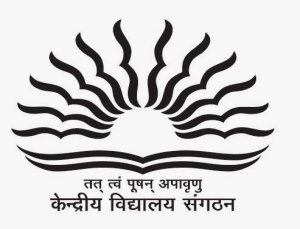 RANCHI REGIONAPPLICATION FORM FOR CONTRACTUAL TEACHERS / INSTRUCTORS/ /COACHES/ NURSE/COUNSELLOR/SPECIAL EDUCATORetc FOR THE SESSION 2024-25                                (One Form should be used for one post)Name of Post Applied:_________________Subject___________Name of Candidate:_____________________________________Father’s / Husband Name:________________________________Address in Full: (a) Present			(b) Permanent______________________________		______________________________________________________________		______________________________________________________________		________________________________E-Mail Id: _____________________   	Mobile Number:___________________Date of Birth:Day(….) / Month(….)/ Year (…….)Age as on 01.04.2024 Years (…..)/ Month (…)/ Day (…)Nationality:______________________Preference of KV:  (1)_________________(2)______________(3)________________Particulars of all examinations / Degrees passed(Originals to be submitted for verification)Whether CTET Qualified or Not, if Yes, mention year of Passing _________________Roll Number ______________                      Marks Scored ____________________Teaching Experience in CBSE Recognized school (Other school experiences need not be entered) Mention briefly the achievement / innovation done by you in your teaching career so far:	Language Known: Co-Curricular activities / Sports & Games / NCC / Scouts & Guides_____________Are you competent to teach through English & Hindi medium :    YES   /   NOAny other information you like to provide:__________________________________…………………………………………………………………………………………………………………………………………………………………………………………………………………………………………………………………………......DeclarationI certify that above information is true to the best of my knowledge & belief and I am liable to be disqualified if any information given is found to be incorrect or incomplete.Date:								Place:								Signature of the ApplicantPaste your recent pass port size photographExaminationPassedSubjectBoard / UniversityYear of PassingMarks ObtainedMax Marks% of MarksClass / Division10th 12th GraduationPG/ MasterB.Ed/JBT/Degree/ Diploma in concerned fieldAny other	Name of SchoolPost heldPeriod of servicePeriod of servicePeriod of servicePeriod of serviceClass & Subject taughtActual Pay	Name of SchoolPost heldFromToYearMonthsClass & Subject taughtActual PayLanguageTo speakTo readTo write